BTS MAINTENANCE DES VÉHICULES E4 : Analyse des systÈmes et contrÔle des performances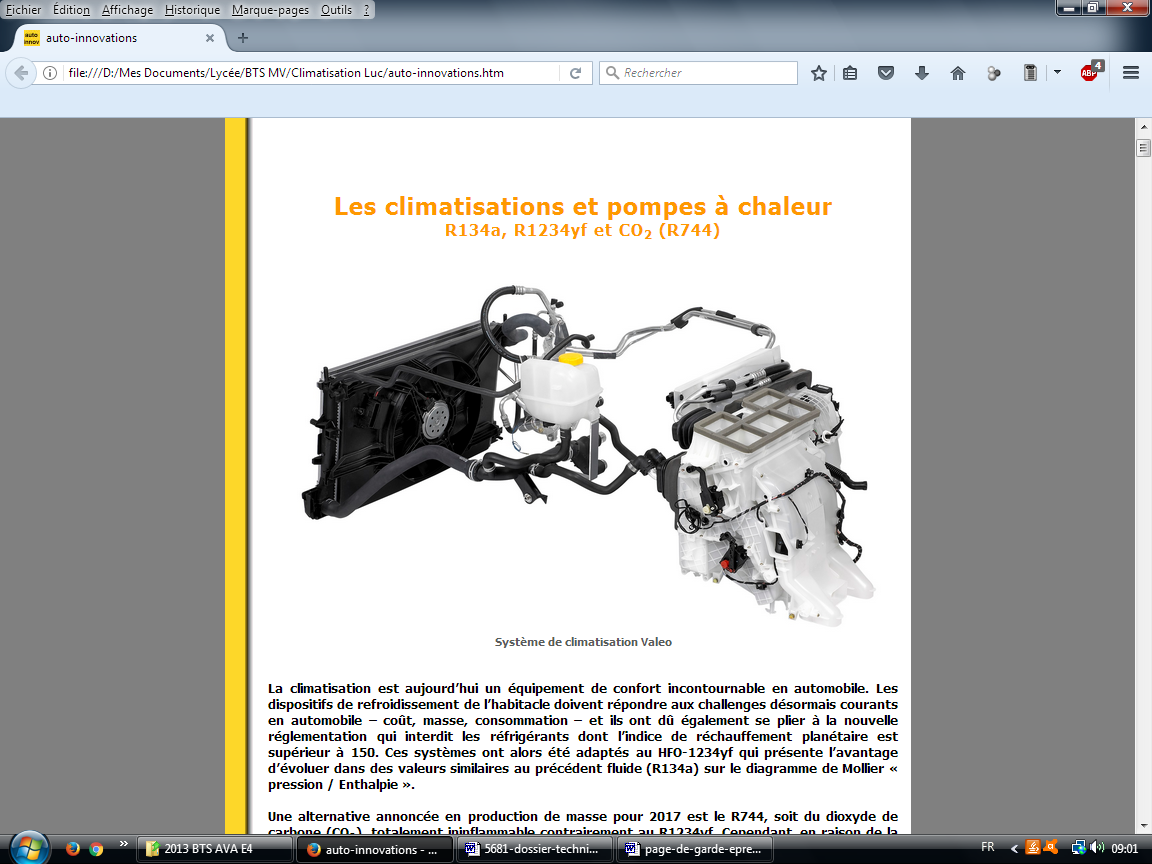 Composition du sujet :Dossier technique	page A0/13 à A13/13Dossier travail	page B1/8 à B8/8Dossier réponses	page C1/8 à C8/8Il est recommandé de lire rapidement la totalité du dossier technique.Les différentes parties du sujet sont indépendantes, mais il est préférable de suivre la progression proposée pour bien répondre à la problématique posée. Le dossier réponses est à compléter et à joindre aux feuilles de copie.Barème / 200 pointsPartie APartie A1 – Analyse fonctionnelle du système de climatisation : 25 points Partie A2 – Étude théorique de l’efficacité de la climatisation sans dysfonctionnement : 46 pointsPartie A3 - Détermination de la puissance consommée par le compresseur de climatisation : 34 pointsPartie BPartie B1 – Plainte client de surconsommation : 8 points Partie B2 – Plainte client : manque de froid : 87 pointsAUCUN DOCUMENT N’EST AUTORISÉ.  DOSSIER TECHNIQUELa climatisation est aujourd’hui un équipement de confort incontournable en automobile. Les dispositifs de refroidissement de l’habitacle doivent répondre aux challenges désormais courants en automobile : coût, masse, consommation. Ils ont dû également se plier à la nouvelle réglementation qui interdit les réfrigérants dont l’indice de réchauffement planétaire est supérieur à 150. Ces systèmes ont alors été adaptés au HFO-1234yf qui présente l’avantage d’évoluer dans des valeurs similaires au précédent fluide (R134a) sur le diagramme de Mollier « Pression / Enthalpie ». La climatisation consiste à adopter la température la plus favorable pour l'organisme humain. Un véhicule climatisé permet de chauffer ou de refroidir l'habitacle en échangeant de l’énergie thermique avec l'extérieur.Les entretiens après-vente consistent principalement à une recharge du circuit. Les raccords de service sont spécifiques entre les systèmes R1234yf et R134a.1- PrÉsentation gÉnÉraleLes paramètres régissant la climatisation des véhicules automobiles dépendent essentiellement de la température et de l'hygrométrie de l'habitacle.Les constructeurs développent leurs systèmes de gestion climatique de l'habitacle en se référant aux normes européennes de "bien-être" et de "confort". Cette notion dépend des différentes habitudes aux conditions climatiques.2- La climatisation sur la PEUGEOT 308Le système de climatisation à régulation automatique permet de régler automatiquement la température de fonctionnement désirée par l’utilisateur.Elle agit sur les éléments suivants :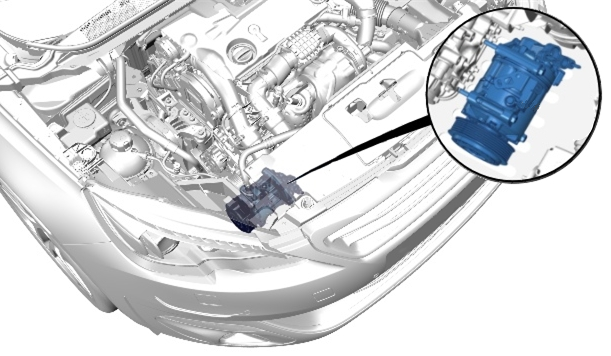 Le débit d’air ;La répartition aéraulique dans l’habitacle (distribution de l’air) ;Le recyclage d’air.La température désirée est obtenue en mélangeant :L’air chaud produit par l’aérotherme du circuit de refroidissement moteur ;L’air froid produit par le système de réfrigération à travers un évaporateur.Le pulseur entrainé par un moteur à courant continu assure le débit d’air.La distribution, l’entrée d’air et le mixage sont réglés par des volets pilotés par des moteurs pas-à-pas.DESCRIPTION - FONCTIONNEMENT : COMPRESSEUR DE RÉFRIGÉRATION1. DescriptionLe compresseur de réfrigération est composé de 5 pistons de diamètre 30 mm pour une cylindrée totale maximale de 120 cm3.La cylindrée minimale du compresseur de réfrigération n’est jamais nulle, mais reste à environ 5 % de la cylindrée maximale. Ceci permet une lubrification minimale par un léger maintien de la pression interne.Le compresseur est toujours entraîné par la courroie d’accessoires.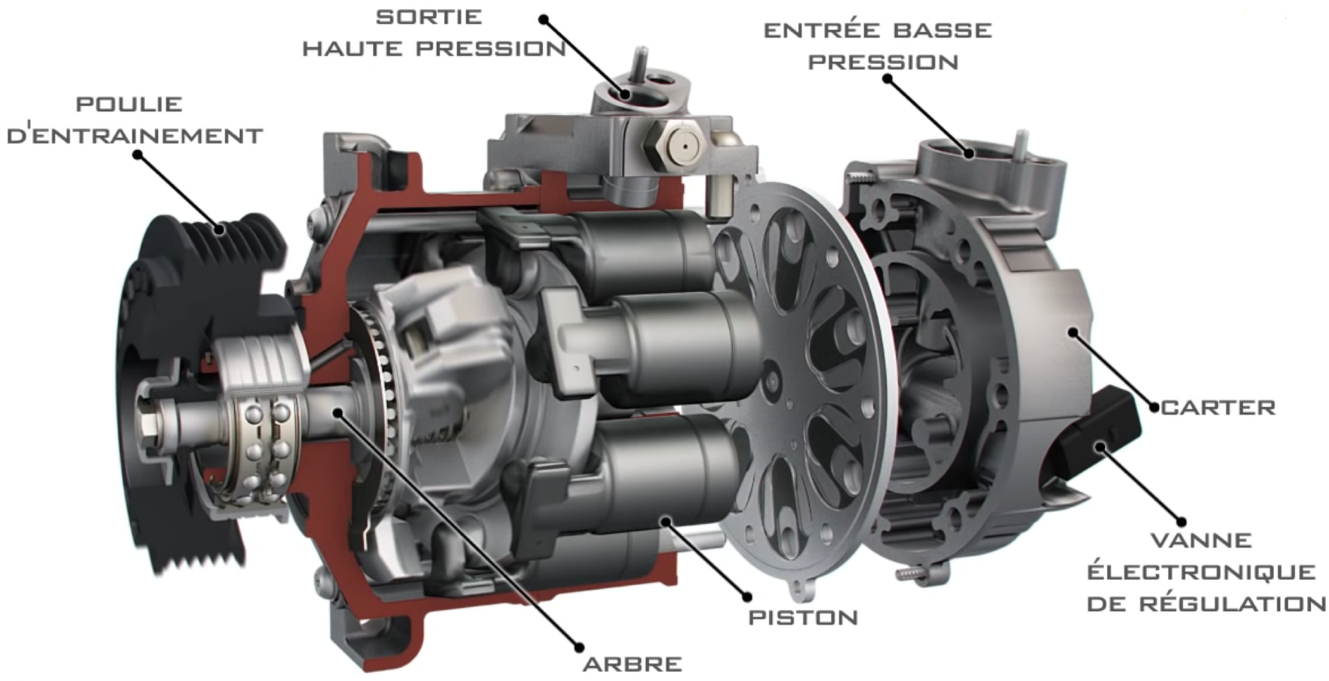 2. FonctionnementLa poulie est entraînée par la courroie d’accessoires du moteur.Lors de l’enclenchement de la réfrigération, l’électrovanne de régulation permet de modifier la pression à l’intérieur du corps du compresseur de réfrigération (Pca) en fonction de la demande thermique des passagers.La différence de pression entre la pression d’aspiration (BP) et la pression à l’intérieur du corps du compresseur de réfrigération (Pca) a pour effet de modifier l’inclinaison du plateau oscillant et donc de modifier la course des pistons.Plus la course des pistons est grande, plus le volume de fluide à comprimer est grand et donc le débit de réfrigérant dans la boucle va augmenter, augmentant également la production de froid.Protection du compresseurLe compresseur de réfrigération étant relié à la courroie d’accessoires du moteur, celui-ci est équipé d’une protection dans la poulie d’entrainement.Si le compresseur de réfrigération se bloque, la force due à l’entraînement de la poulie par la courroie d’accessoires détruit les fusibles mécaniques libérant ainsi la poulie de l’axe du compresseur.3. Entraînement du compresseur et pilotage du compresseurLe compresseur est entraîné par le vilebrequin à l’aide de la courroie d’accessoires dont les caractéristiques sont indiquées ci-dessous :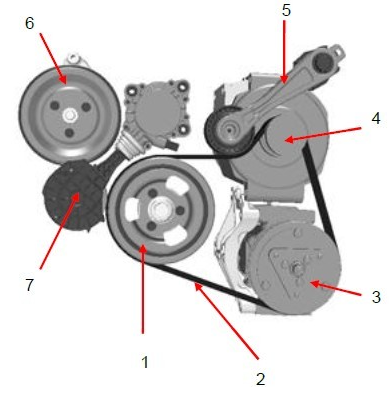 1. Poulie de vilebrequin Ø 160 mm2. Courroie d’accessoires3. Poulie de compresseur de réfrigération Ø 115 mm4. Poulie d’alternateur Ø 45 mm5. Galet tendeur Ø 40 mm6. Poulie de pompe à eau7. Galet d’entrainement de pompe à eauCompresseur à cylindrée variable :L'électrovanne est située dans la culasse du compresseur et permet de réguler la pression dans le carter (Pca). L’électrovanne est alimentée par une tension hachée de type PWM (Pulse Width Modulation).Cylindrée MINILorsqu’elle n'est pas commandée (PWM = 0 %), l’électrovanne met en communication la haute pression et la pression de carter. La pression de carter augmente. L'effort induit par la pression de carter sous la tête des pistons est élevé. De ce fait, la cylindrée est minimale.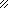 Cylindrée MAXIInversement, lorsque le PWM atteint 100 %, l’électrovanne coupe la communication entre la haute pression et la pression de carter. La pression de carter diminue par l'intermédiaire de l'orifice calibré.La Pca se rapproche de la valeur de la BP. Alors, l'effort généré par la HP sur la tête des pistons devient prépondérant et entraîne une augmentation de cylindrée.Connectique de l’électrovanne3- BOUCLE DE FROIDDisposition des différents composants du circuit de climatisation :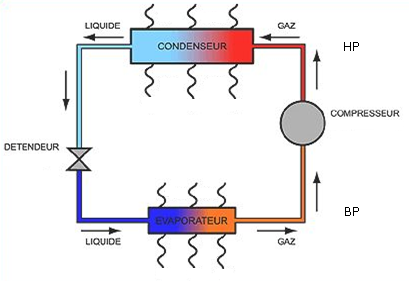 Description du cycle de climatisation :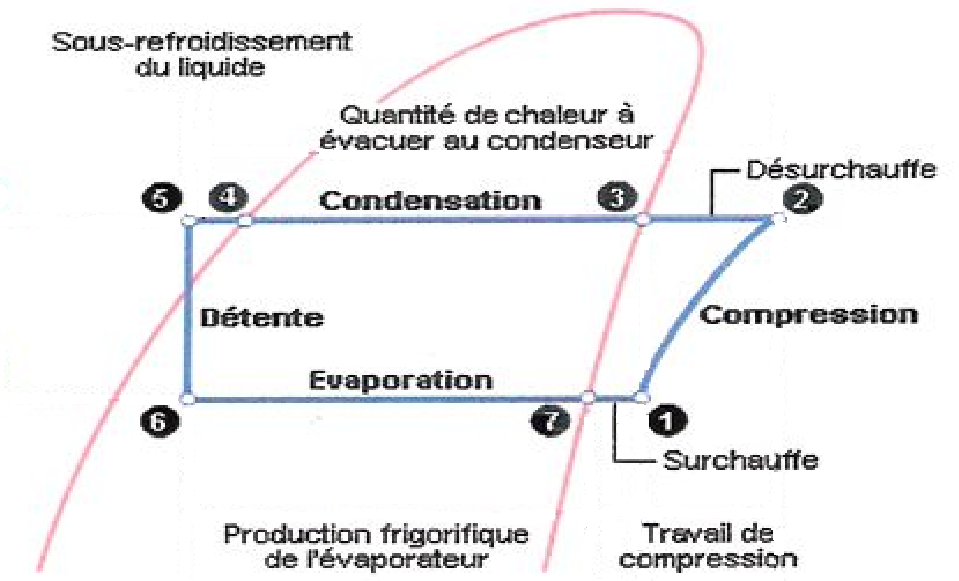 Le cycle de fonctionnement de climatisation peut être représenté sur le diagramme de Mollier ci-dessus. Les pertes de charge ne sont pas représentées. Phase 1 à 2 : CompressionLe réfrigérant à l’état gazeux est comprimé (dans le compresseur).  La température augmente également (compression isentropique).Phase 2 à 5 : CondensationDe 2 à 3 : le fluide passe dans le condenseur situé sur la face avant du véhicule. Entre les points 2 et 3, le fluide gazeux subit une désurchauffe : abaissement de la température de 10 à 20°C.De 3 à 4 : le fluide passe de l’état gazeux à l’état liquide à pression et température constantes. De 4 à 5 : le liquide subit un abaissement de température de 10 à 15°C à pression constante (sous-refroidissement). La condensation s’effectue sur la totalité de la transformation 2-5 et le fluide a échangé avec le milieu extérieur une quantité de chaleur Q25.Phase 5 à 6 : DétenteLe fluide à l’état liquide traverse le détendeur placé en entrée de l’évaporateur. La pression chute brusquement à environ 2 bars (pression relative). La température du fluide descend à environ de 0°C.Phase 6 à 1 : ÉvaporationDe 6 à 7 : le fluide passe dans l’évaporateur, traversé par l’air entrant dans l’habitacle et en absorbe ainsi la chaleur. La température de cet air est abaissée. Le fluide absorbe cette chaleur, à pression et température constantes. Au point 7, le fluide est à l’état gazeux. De 7 à 1 : la température du fluide augmente, garantissant la compression du fluide à l’état gazeux. L’évaporation s’effectue sur la totalité de la transformation 6-1 et le fluide a échangé avec l’air entrant dans l’habitacle une quantité de chaleur Q61.Caractéristiques thermodynamiques du fluide R1234yf :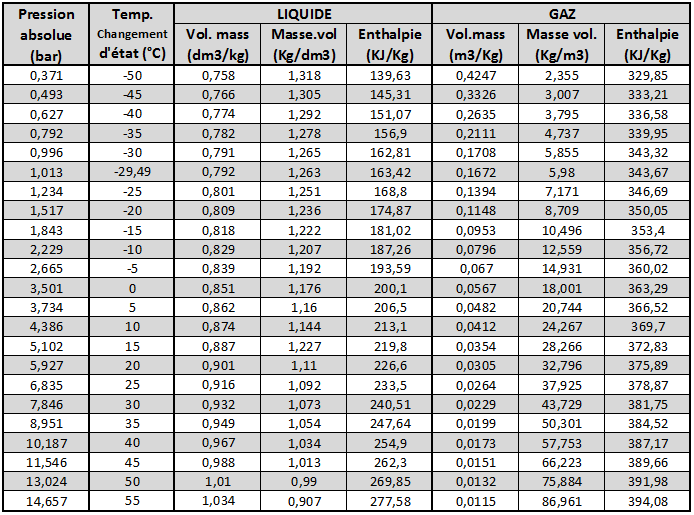 4- MESURESLe constructeur fournit au technicien 3 abaques (ci-dessous) permettant d’évaluer le bon fonctionnement de la boucle de froid. Un exemple de mesures est fourni ci-dessous.Interprétation des valeursDétail de la courbe température aérateurDétail de la courbe basse pressionDétail de la courbe haute pressionTableau constructeur d’interprétation des résultatsLa position des points dans les 3 abaques précédents détermine un cas de fonctionnement du tableau ci-dessous. Le constructeur préconise l’intervention à réaliser. Exemple du cas N°13 : la BP relevée est égale à R-BP, la HP relevée est égale à R-HP et la température aérateurs relevée est inférieure à R-Temp. La climatisation est fonctionnelle, il n’y a pas d’opération à prévoir.Tableau de diagnostic du circuit de réfrigérationSYNOPTIQUE : CLIMATISATION À RÉGULATION AUTOMATIQUE (MOTEURS ESSENCE) - ARCHITECTURE MULTIPLEXÉE AEE2010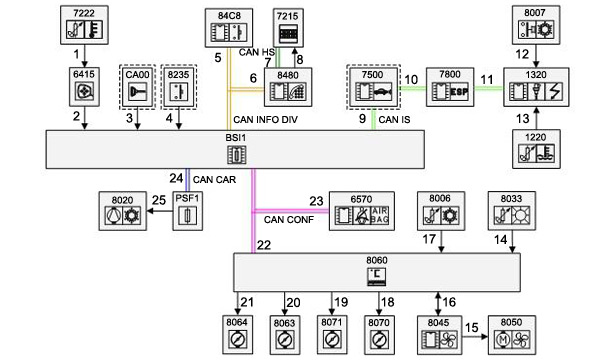 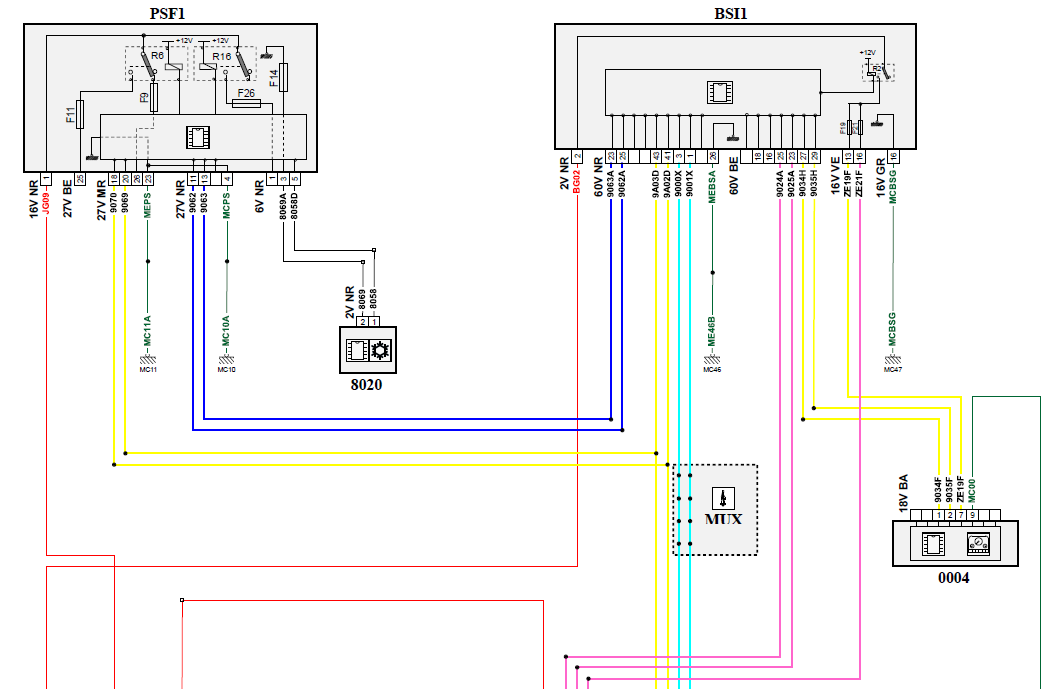 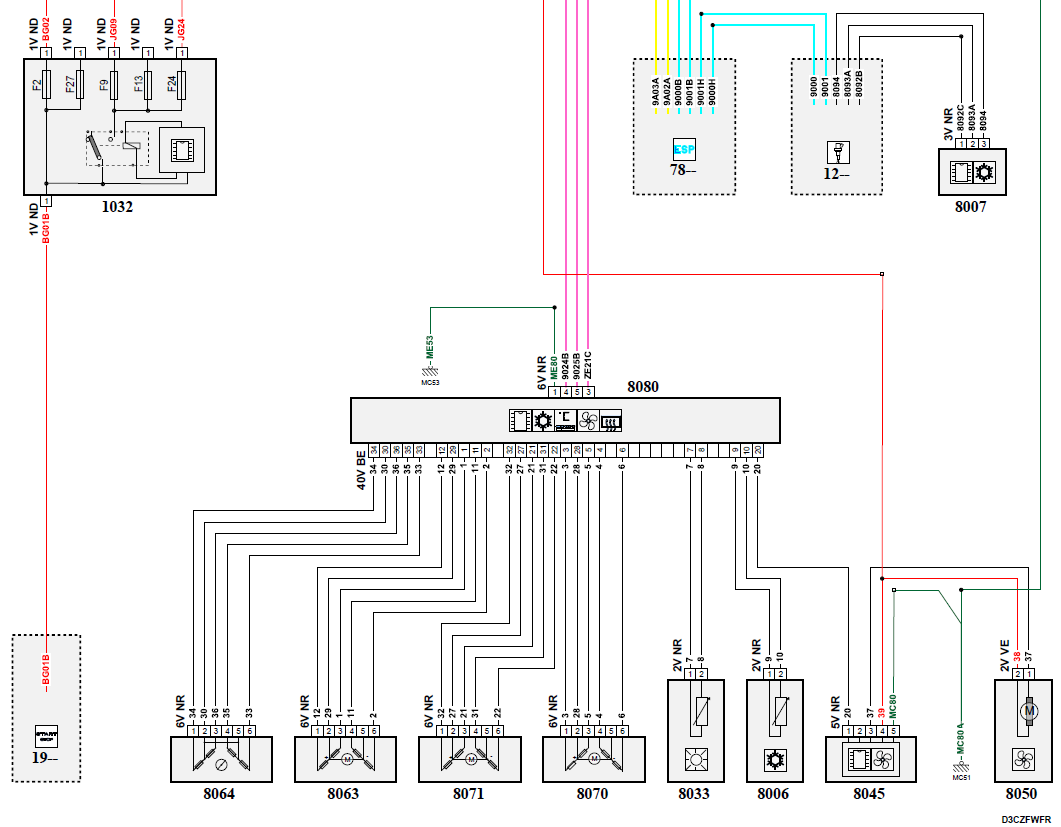 Norme de schématisation hydraulique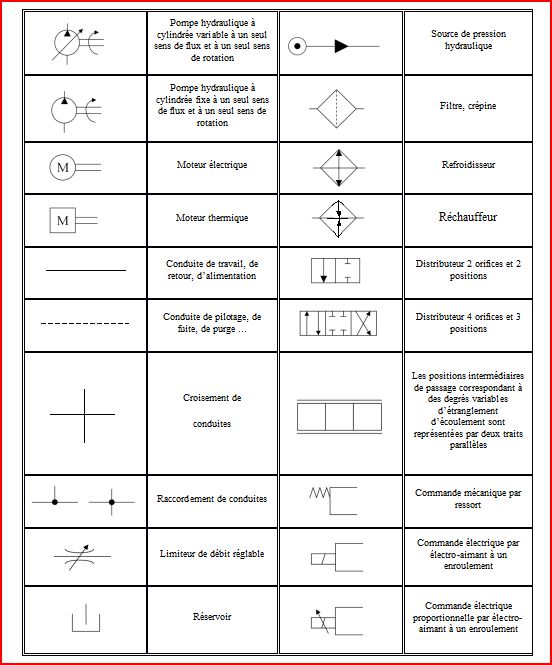 CONTRÔLE DE LA VARIATION DE CYLINDRÉE DU COMPRESSEURCe contrôle va permettre de vérifier que le compresseur n'est pas grippé en position cylindrée « mini ».Méthode : le moteur chaud, compresseur en fonction, capot fermé et froid maxi.Si on obture partiellement la face avant du véhicule : la HP augmente, le compresseur doit passer en cylindrée maxi.Exemple : On relève les valeurs de pression HP : 16,5 bars et BP : 2,2 bars.Après comparaison des valeurs relevées avec celles de l'abaque, on constate que le débit du compresseur est maximal. 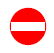 Le point de fonctionnement trouvé dans l’une des zones marquées par le signe   indique un dysfonctionnement du compresseur.QuestionA1.1A1.2A1.3A1.4A1.5Points56455QuestionA2.1A2.2A2.3A2.4.1A2.4.2A2.4.3A2.4.4A2.4.5A2.4.6A2.5.1A2.5.2A2.5.3Points644444224444QuestionA3.1A3.2A3.3A3.4A3.5A3.6A3.7A3.8A3.9Points444424444QuestionsB1.1B1.2Points44QuestionB2.1B2.2B2.3B2.4B2.5B2.6B2.7B2.8B2.9B2.10Points6446454448QuestionB2.11B2.12B2.13B2.14B2.15B2.16B2.17B2.18B2.19Points453335555"a" Connecteur 2 voies noir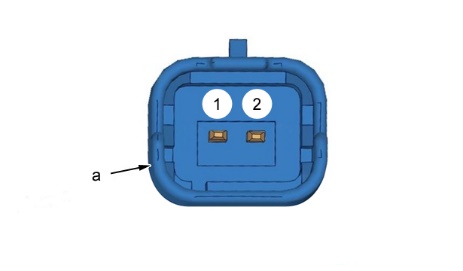 "a" Connecteur 2 voies noirN° de voieAffectation des voies du connecteur1Commande Électrovanne2MasseRésistanceDe 8 à 12 Ω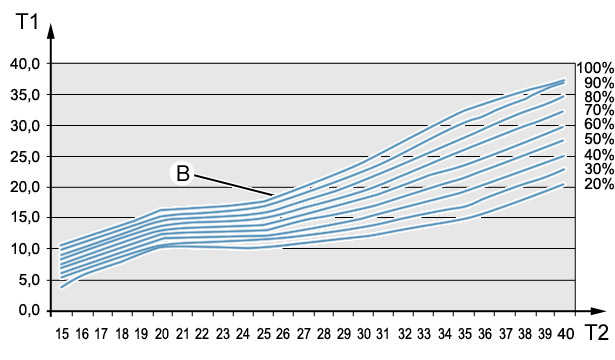 "T1" : Température aérateurs de dégivrage (en °C). Ex : 8,6°C"T2" : Température ambiante atelier (en °C)Ex : 22°C"R-Temp" : Courbe de référence température aérateur de dégivrage (± 5°C) en fonction de l’hygrométrie ambiante atelier. Ex : 37 %Conclusion : Bon fonctionnement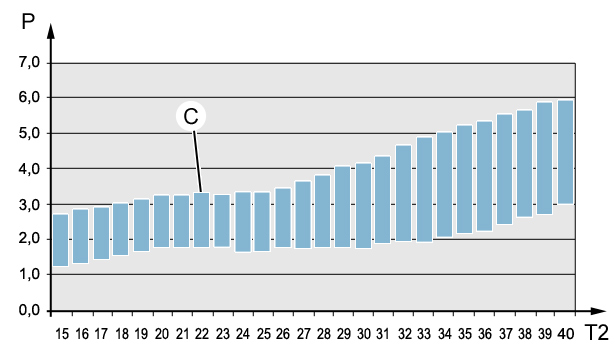 "T2" : Température ambiante atelier (en °C). Ex : 22°C"P" : Basse Pression dans le circuit de réfrigération (en bars). Ex : 2,2 b relatif"R-BP" : Zone de référence basse pression du circuit de réfrigération.Conclusion : Bon fonctionnement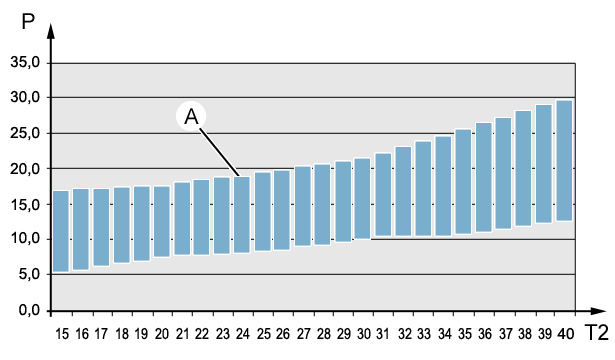 "T2" : Température ambiante atelier (en °C). Ex : 22°C"P" : Haute Pression dans le circuit de réfrigération (en bars). Ex : 16,5 b relatif"R-HP" : Zone de référence haute pression du circuit de réfrigération.Conclusion : Bon fonctionnementCas n°Basse pression relevéeHaute pression relevéeTempérature aérateurs relevéeRésultat du contrôlePréconisations1< R-BP<  R-HP<  R-TempClimatisation opérationnelle2 - 42< R-BP<  R-HP=  R-TempClimatisation opérationnelle2 - 43< R-BP<  R-HP>  R-TempPréconisation Entretien1 - 44< R-BP= R-HP<  R-TempClimatisation opérationnelle2 - 45< R-BP= R-HP=  R-TempClimatisation opérationnelle2 - 46< R-BP= R-HP>  R-TempPréconisation Entretien1 - 47< R-BP> R-HP<  R-TempClimatisation opérationnelle2 - 48< R-BP> R-HP=  R-TempClimatisation opérationnelle2 - 49< R-BP> R-HP>  R-TempPréconisation Réparation310= R-BP<  R-HP<  R-TempClimatisation opérationnelle2 - 411= R-BP<  R-HP=  R-TempClimatisation opérationnelle2 - 412= R-BP<  R-HP>  R-TempPréconisation Entretien1 - 413= R-BP= R-HP<  R-TempClimatisation opérationnelle2 - 414= R-BP= R-HP=  R-TempClimatisation opérationnelle2 - 415= R-BP= R-HP>  R-TempPréconisation Entretien1 - 416= R-BP> R-HP<  R-TempClimatisation opérationnelle2 - 417= R-BP> R-HP=  R-TempClimatisation opérationnelle2 - 418= R-BP> R-HP>  R-TempPréconisation Réparation319> R-BP<  R-HP<  R-TempClimatisation opérationnelle2 - 420> R-BP<  R-HP=  R-TempPréconisation Entretien1 - 421> R-BP<  R-HP>  R-TempPréconisation Réparation322> R-BP= R-HP<  R-TempClimatisation opérationnelle2 - 423> R-BP= R-HP=  R-TempClimatisation opérationnelle2 - 424> R-BP= R-HP>  R-TempPréconisation Réparation325> R-BP> R-HP<  R-TempClimatisation opérationnelle2 - 426> R-BP> R-HP=  R-TempClimatisation opérationnelle2 - 427> R-BP> R-HP>  R-TempPréconisation Réparation3Intervention à réaliserIntervention à réaliser1Recharge du circuit de réfrigération2Pas de recharge du circuit de réfrigération3Réalisation d’un diagnostic complet4Pas de réalisation d’un diagnostic completPanne principaleSymptômeCauses possiblesNiveaux de pressions anormauxBasse pression et haute pression trop hauteDétendeur de réfrigération défectueuxNiveaux de pressions anormauxBasse pression et haute pression trop hauteConduit colmatéNiveaux de pressions anormauxBasse pression trop haute et haute pression trop basseDéfaut de la cylindrée variableNiveaux de pressions anormauxBasse pression trop basse et haute pression trop hauteSonde évaporateur de réfrigération défectueuseNiveaux de pressions anormauxBasse pression trop basse et haute pression trop hauteDétendeur de réfrigération bloquéNiveaux de pressions anormauxBasse pression trop basse et haute pression trop hauteCartouche filtrante et dessiccative obstruéeNiveaux de pressions anormauxBasse pression trop basse et haute pression trop hauteConduit colmatéNiveaux de pressions anormauxBasse pression et 
haute pression trop basseConduit colmatéNiveaux de pressions anormauxBasse pression et 
haute pression trop basseDétendeur de réfrigération bloquéNiveaux de pressions anormauxBasse pression et 
haute pression trop basseManque de fluide réfrigérant dans le circuit de réfrigérationNiveaux de pressions anormauxBasse pression et 
haute pression trop basseCompresseur de réfrigération défectueuxNiveaux de pressions anormauxBasse pression normale et haute pression trop hautePrésence d’air dans le circuit de réfrigérationNiveaux de pressions anormauxBasse pression normale et haute pression trop bassePressostat de réfrigération défectueuxNiveaux de pressions anormauxBasse pression normale et haute pression trop basseSonde évaporateur défectueuseNiveaux de pressions anormauxBasse pression trop haute et haute pression normaleDétendeur de réfrigération bloqué ouvertNiveaux de pressions anormauxBasse pression trop basse et haute pression normaleCartouche filtrante et dessiccative saturée ou colmatéeNiveaux de pressions anormauxBasse pression trop basse et haute pression normaleDétendeur de réfrigération givréFonctionnement de la climatisation en mode dégradéSous refroidissement trop faibleManque de fluide réfrigérantFonctionnement de la climatisation en mode dégradéSous refroidissement trop élevéExcès de fluide réfrigérantFonctionnement de la climatisation en mode dégradéSous refroidissement trop élevéPrésence d’air dans le circuit de réfrigérationFonctionnement de la climatisation en mode dégradéSous refroidissement trop élevéCartouche filtrante et dessiccative colmatéeTableau de désignation des élémentsTableau de désignation des élémentsBSI1Boîtier de servitude intelligentPSF1Platine de servitude - boîte fusibles compartiment moteur (inclus le boîtier de servitude moteur)1220Capteur de température d’eau moteur1320Calculateur contrôle moteur6415Rétroviseur extérieur (côté passager)6570Calculateur de coussins gonflables7215Écran multifonction7222Capteur de température extérieure7500 (*)Calculateur d’aide au stationnement semi-automatique7800Calculateur de contrôle dynamique de stabilité8006Sonde évaporateur8007Pressostat (Capteur de pression)8020Électrovanne de pilotage du compresseur de réfrigération8033Capteur d’ensoleillement8045Module de commande du pulseur d’air8050Moteur de pulseur d’air8063Motoréducteur du volet de mixage droit8064Motoréducteur du volet de mixage gauche8070Motoréducteur du volet d’entrée d’air8071Motoréducteur volet de distribution8080Calculateur de climatisation8235Commutateur démarrage moteur84C8Façade multifonction basse8480Calculateur de radionavigation	(*) Selon version	(*) Selon versionDescription des échanges d’informationsDescription des échanges d’informationsDescription des échanges d’informationsDescription des échanges d’informationsNuméro de liaisonSignalÉmetteur / récepteur du signalNom de la liaison1Information de température extérieure7222 / 6415Analogique2Information de température extérieure6415 / BSI1Analogique4Information du commutateur démarrage moteur8235 / BSI1Analogique5Consigne de climatisation utilisateur84C8 / 8480CAN INFO DIV5Niveau d’éclairage des commandes8480 / 84C8CAN INFO DIV6Consigne de climatisation utilisateur8480 / BSI1CAN INFO DIV6Données d’affichageBSI1 / 8480CAN INFO DIV6Niveau d’éclairage des commandesBSI1 / 8480CAN INFO DIV7Consigne de climatisation utilisateur7215 / 8480CAN HS8Données d’affichage8480 / 7215CAN HS9 (*)Information de pression du fluide réfrigérant7500 / BSI1CAN IS9 (*)Information moteur tournant7500 / BSI1CAN IS9 (*)Information de température d’eau moteur7500 / BSI1CAN IS10 (*)Information de pression du fluide réfrigérant7800 / 7500CAN IS10 (*)Information moteur tournant7800 / 7500CAN IS10 (*)Information de température d’eau moteur7800 / 7500CAN IS11Information de pression du fluide réfrigérant1320 / 7800CAN IS11Information moteur tournant1320 / 7800CAN IS11Information de température d’eau moteur1320 / 7800CAN IS12Information de pression du fluide réfrigérant8007 / 1320Analogique13Information de température d’eau moteur1220 / 1320Analogique14Information de niveau d’ensoleillement8033 / 8080Analogique15Commande du moteur du pulseur d’air8045 / 8050PWM16Commande du module de commande du pulseur d’air8080 / 8045Numérique16Recopie du module de commande du pulseur d’air8045 / 8080Numérique17Information de température de l’évaporateur8006 / 8080Analogique18Commande du motoréducteur du volet d’entrée d’air8080 / 8070Numérique19Commande du motoréducteur du volet de distribution8080 / 8071Numérique20Commande du motoréducteur du volet de mixage avant droit8080 / 8063Numérique21Commande du motoréducteur du volet de mixage avant gauche8080 / 8064Numérique22Commande d’enclenchement de la réfrigération8080 / BSI1CAN Confort22Information de niveau d’ensoleillement8080 / BSI1CAN Confort22Information de température de l’évaporateur8080 / BSI1CAN Confort22Information de commande des motoréducteursBSI1 / 8080CAN Confort23Information de choc6570 / BSI1CAN Confort24Commande de l’électrovanne de régulation du compresseur de réfrigérationBSI1 / PSF1CAN CAR24Information de fonctionnement compresseur de réfrigérationPSF1 / BSI1CAN CAR25Commande de l’électrovanne de régulation du compresseur de réfrigérationPSF1 / 8020PWM	(*) Selon version	(*) Selon version	(*) Selon version	(*) Selon versionBouteille déshydratanteDétendeurLes pilotages 
sont en pointillés